Поэтический конкурс                                                                 «Путешествие по творчеству Агнии Барто»Агния Львовна Барто родилась 17 февраля 1906 года, в Москве в семье ветеринарного врача. Получила хорошее домашнее воспитание, которым руководил отец. Училась в гимназии, где и начала писать стихи. Одновременно занималась в хореографическом училище, куда на выпускные зачеты приехал      А. Луначарский и, прослушав стихи Барто, посоветовал ей продолжать писать.Большинство стихов Агнии Барто написано для детей — дошкольников или младших школьников. Стиль очень лёгкий, стихи нетрудно читать и запоминать детям.  Автор как бы разговаривает с ребёнком простым бытовым языком, без лирических отступлений и описаний,  но в рифму. И разговор ведёт с маленькими читателями, как будто автор их ровесница. Стихи Барто всегда на современную тему, она словно бы рассказывает недавно случившуюся историю, причем её эстетике характерно называть персонажей по именам: «Мы с Тамарой», «Кто не знает Любочку», «Наша Таня громко плачет», «Лёшенька, Лёшенька, сделай одолжение» — речь будто бы идёт о хорошо знакомых Лёшеньках и Танях, у которых вот такие недостатки, а вовсе не о детях-читателях.21 февраля  учащиеся  2 «Б» класса  МБОУ «СОШ № 2» подготовили стихи А.Л. Барто и приняли участие в поэтическом конкурсе «Путешествие по творчеству Агнии Барто», посвященном 112-летию знаменитой детской поэтессы. Вначале мероприятия  главный библиотекарь Детского отдела Т. В. Васильева  кратко познакомила ребят с биографией и творчеством юбиляра, рассказала об интересных фактах из ее жизни. Затем, второклассники  читали наизусть стихи Агнии Барто. Ребята не просто читали наизусть стихи,  а еще и импровизировали, инсценировали, использовали дополнительный реквизит.  Каждый из присутствующих получил массу положительных эмоций и незабываемых впечатлений! Чего стоит только Петя,   сделанный родителями  из воздушных шаров к стихотворению «Почему сегодня Петя просыпался десять раз…»!  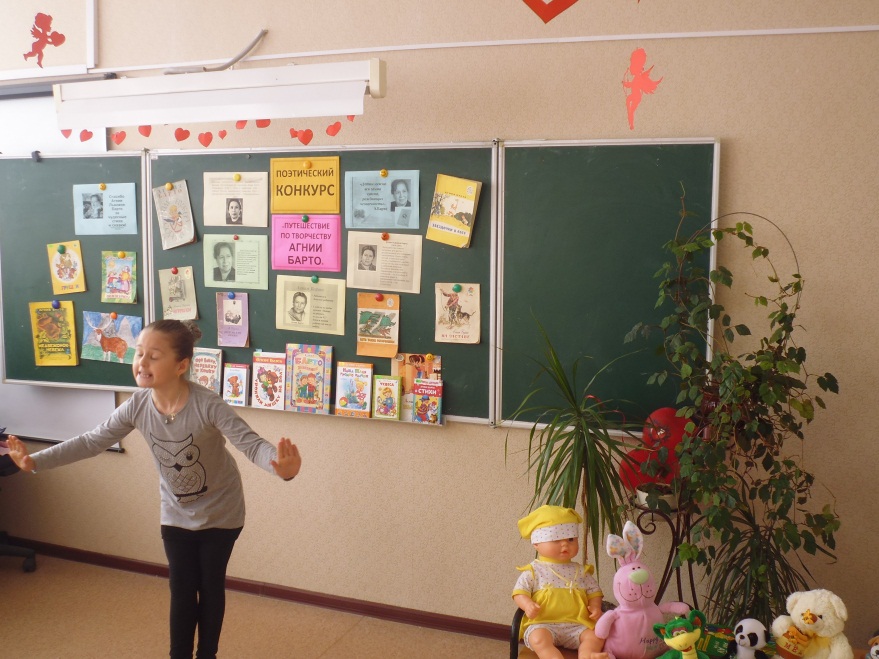 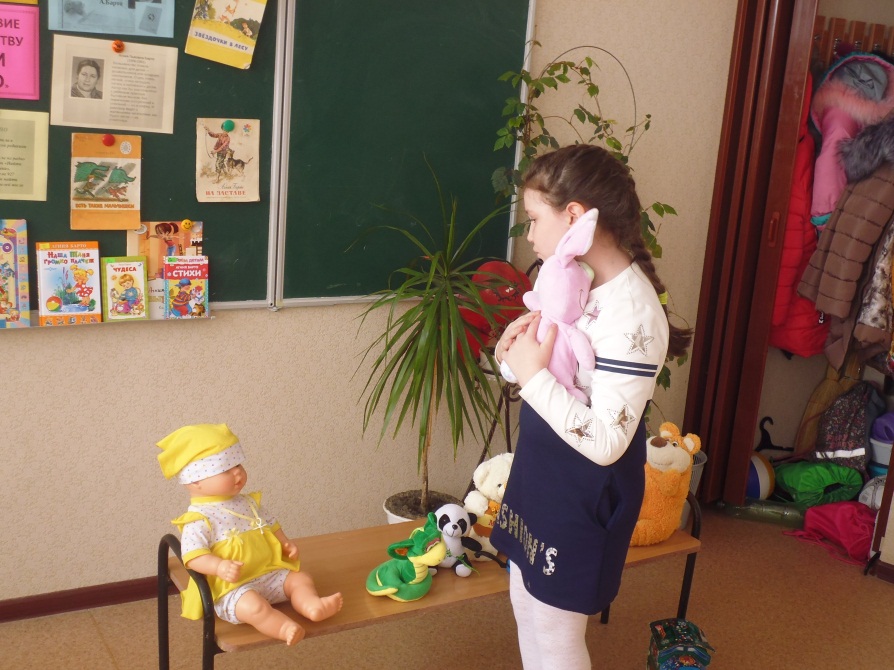 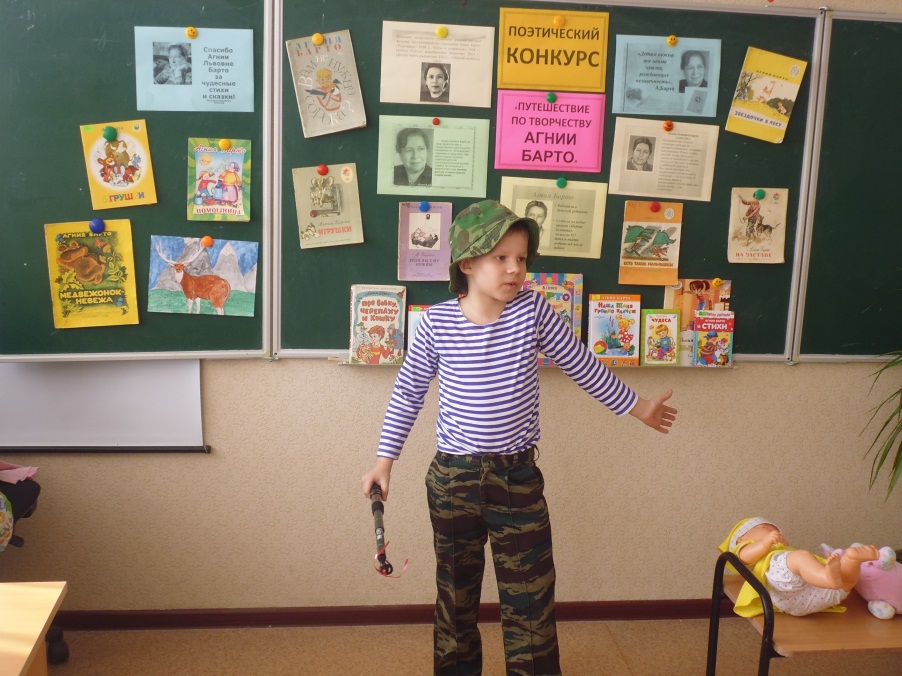 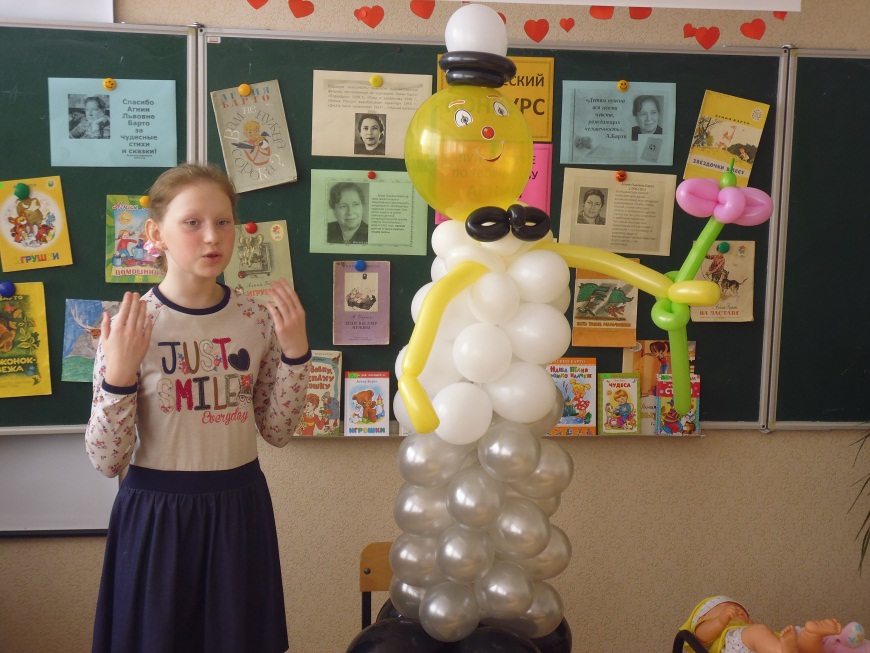 В перерывах между чтением ребята принимали участие в викторине по произведениям  писательницы, отгадывали загадки в стихах, написанных Агнией Львовной. Но вот закончился конкурс,  и жюри подвело итоги. Лучшими стали: Проскурякова Анна, Гриднева Виктория, Лаптев Никита, Знаменщикова Евгения.Огромное спасибо детям, а также их родителям и классному руководителю Поповой Елене Владимировне за подготовку  и участие в мероприятии.После мероприятия ребята могли познакомиться с книжной выставкой «По страницам книг Агнии Барто»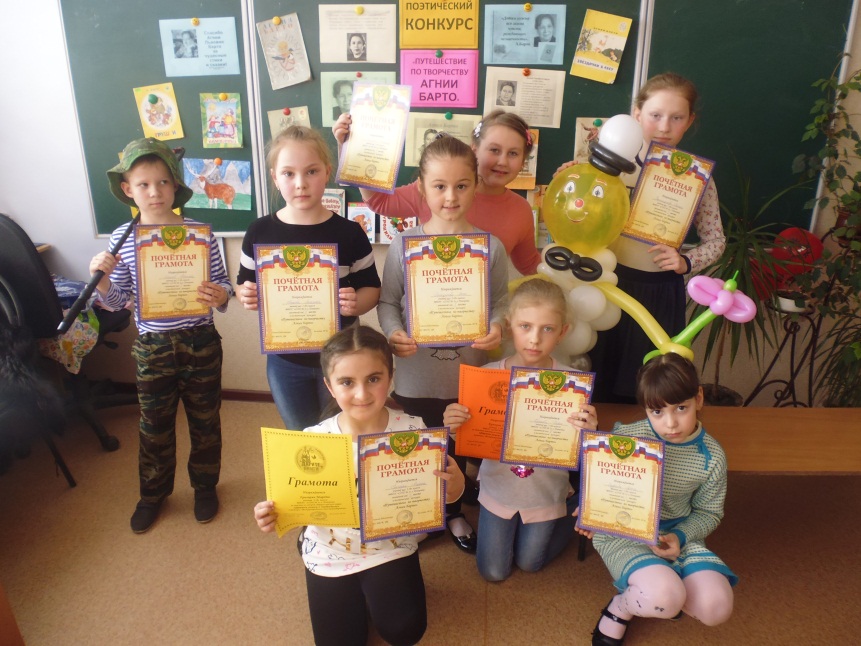 